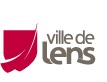 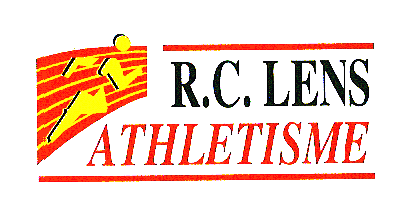     FICHE DE RENSEIGNEMENTS SAISON 2020 / 2021       NOUVELLE ADHÉSION     RENOUVELLEMENT        N° de licence : 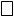 Tout dossier incomplet ne pourra être pris en compte.Nom : ………………………………………….……..  Prénom : ……………………………………………………..Date de naissance : ………………………………………...   Sexe :     M    /     F     (barrer la mention inutile)   Adresse : …………………………………………………………………………………………………..…………….Code postal : ……………………….Ville : ………………………………………….Tél : ……/.…../.…../..…./…... Email (obligatoire) merci d’écrire en CAPITALES : ………………………………………………………………...PERSONNES A PRÉVENIR EN CAS DE PROBLEME.Nom & Prénom :…………………………………………… tél : …………………………lien de parenté : …………….....…Nom & Prénom :…………………………………………… tél : …………………………lien de parenté : …………...…..…Nom & Prénom :…………………………………………… tél : …………………………lien de parenté : ………….….......Certificat médical à joindre obligatoirement à la feuille d’inscriptionSoit vous utilisez le questionnaire ci-joint au verso, soit votre médecin établit le certificat médical qui portera obligatoirement la mention « apte à pratiquer de l’athlétisme en compétition ».Pour les licenciés qui utilisent le questionnaire SIFFA (toutes les réponses doivent être NON).AUTORISATION PARENTALE : UNIQUEMENT POUR LES MINEURS.Je soussigné(e) Madame, Monsieur …………………………………………., représentant(e) légal(e) de l’athlète, atteste l’autoriser à pratiquer l’athlétisme au sein du Racing club d’athlétisme et autoriser les responsables de ce club à le transporter en voiture personnelle ou autocar lors de compétitions ou des entraînements et faire intervenir un médecin en cas de nécessité.FOURNIR OBLIGATOIREMENT COPIE RECTO/VERSO DE LA CARTE D’IDENTITÉ lors de la 1ère inscription.J’autorise également le club à diffuser son image sur son site internet ou pour toute promotion (presse, DVD, imprimés club lors de compétitions et des entrainements. L’athlète s’engage à participer aux compétitions :     OUI         taille du maillot : ……….      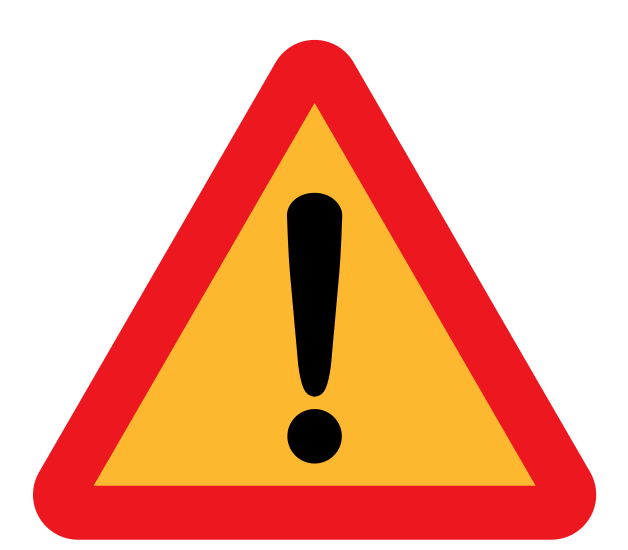  Une caution de 40€ sera demandée et remboursée après participation aux compétitions.COTISATION ANNUELLE intégrant l’adhésion et l’assurance : 150.00€Pour les licences RUNNING… Pas de Championnats piste, hors-stade et crossMontant réglé par chèque à l’ordre de R.C LENS Athlétisme , en espèces   ou autres*  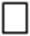 * Le club accepte également le règlement de la licence par « chèques ANCV » ou « coupons sports CAF » et la possibilité de payer en 2 ou 3 fois. Fait à : ……………………………, le …/… / 20….  Signature des parents :                            Réservé au clubPar décision de la Fédération Française d’athlétisme et afin d’être en conformité européenne les catégories changeront désormais au 1er novembre de chaque année.Licence N°Catégorie :Cotisation :Espèces :Chèque :Bons CAF           Bons ANCV Date réception dossier :Date saisie SIFFA :Type de licence :